ТЕХНИЧЕСКОЕ ЗАДАНИЕна проведение электронного аукциона на поставку кондиционеров (с установкой) для нужд Государственного учреждения – Сахалинского регионального отделения Фонда социального страхования в 2022 году1. Наименование объекта закупки: Поставку кондиционеров (с установкой) для нужд Государственного учреждения – Сахалинского регионального отделения Фонда социального страхования в 2022 году.ОКПД 2: 28.25.12.130     КОЗ: 01.02.06.02.02.012. Получатель товара, выполненных работ: Государственное учреждение – Сахалинское региональное отделение Фонда социального страхования Российской Федерации3. Место поставки товара, выполнения работ: 693000, г. Южно-Сахалинск, ул. Ленина69/А, кабинеты на 1,2,3 этажах здания:- 1-й этаж - 3 кондиционера:мощностью 5-7 кВт, с длиной трассы до 10м – 2 штуки;мощностью 5-7 кВт, с длиной трассы до 20м – 1 штука;- 2-й этаж – 9 кондиционеров: мощностью 2-5 кВт, с длиной трассы до 20м – 7 штук, мощностью 2-5 кВт, с длиной трассы до 10м – 1 штука;мощностью 5-7 кВт, с длиной трассы до 10м – 1 штука;- 3-й этаж (пристрой) – 1 кондиционер: мощностью 5-7 кВт, с длиной трассы до 10м – 1 штука; - 3-й этаж (южная сторона) – 12 кондиционеров: мощностью 2-5 кВт, с длиной трассы до 10м – 2 штуки; мощностью 5-7 кВт, с длиной трассы до 10м – 1 штука;мощностью 2-5 кВт, с длиной трассы до 20м – 9 штук.Для кондиционеров с ориентировочной длиной трассы 20 метров необходимо установить дренажные насосы. Все внешние блоки кондиционеров устанавливаются только на восточную стену здания.4. Наименование, количество товара/выполняемых работ:Поставка кондиционеров включает в себя: Систему кондиционирования воздуха настенную, низкотемпературный комплект, снятие ранее установленных 6 кондиционеров, установку поставляемых кондиционеров (внутреннего и наружного блоков, 17 дренажных насосов), проверка работоспособности, настройка режимов. Общее количество кондиционеров 25 штук.5. Срок поставки товара: с момента подписания контракта до 14.10.2022 года.Поставка товара осуществляется Поставщиком в соответствии со сроком поставки товара, с понедельника по пятницу с 10:00 до 17:00, кроме выходных и праздничных дней.Не менее чем за 2 (два) рабочих дня до начала поставки товара Поставщик обязан уведомить Заказчика о готовности приступить к поставке товара. 6. Функциональные, технические и эксплуатационные характеристики товара:Товар должен соответствовать требованиям: - ГОСТ 26963-86 «Кондиционеры бытовые автономные. Общие технические условия»- ГОСТ Р 54671-2011 «Кондиционеры агрегатированные, охладители жидкости и тепловые насосы с компрессорами с электроприводом для обогрева и охлаждения помещений. Термины и определения» - ГОСТ IEC 60335-2-40-2016 «Бытовые и аналогичные электрические приборы. Безопасность. Часть 2-40. Частные требования к электрическим тепловым насосам, воздушным кондиционерам и осушителям»;- Федерального закона от 23.11.2009 № 261-ФЗ «Об энергосбережении и о повышении энергетической эффективности, и о внесении изменений в отдельные законодательные акты Российской Федерации»;-  Постановления Правительства РФ от 25.04.2012 № 390 «О противопожарном режиме» (вместе с «Правилами противопожарного режима в Российской Федерации») - «ТР ТС 004/2011. Технический регламент Таможенного Союза. О безопасности низковольтного оборудования»; - «ТР ТС 020/2011. Технический регламент Таможенного союза. Электромагнитная совместимость технических средств».7. Описание, объем и требования к проведению монтажных и пуско-наладочных работ:Поставщик одновременно с поставкой товара выполняет работы по установке поставленного товара.- Установка: Включают полную установку системы кондиционирования с низкотемпературным комплектом, прокладку кабелей и труб, заделку технологических отверстий, каналов подвода и отвода, подключение электропитания к существующим системам энергоснабжения здания, проверка работоспособности.Тестирование, наладка и программирование необходимых режимов работы.Работы по подключению, наладке и программированию кондиционеров должны соответствовать требованиям:- Правил устройства электроустановок (ПУЭ);- СНиП 21-01-97 «Пожарная безопасность зданий и сооружений»;- ГОСТ 12.1.030-81 «Электробезопасность. Защитное заземление. Зануление».Работы должны проводиться квалифицированным персоналом Поставщика в соответствии: - с технической документацией, паспортом оборудования, рекомендациями фирмы-изготовителя товара, действующими нормативными документами по обеспечению безопасности при выполнении работ;- с СНиП 41-01-2008 «Отопление, вентиляция и кондиционирование»;Проведение работ предусматривает снятие ранее установленного оборудования (при необходимости) прокладку всех необходимых коммуникаций (трубопроводы, флекс, электрические кабеля, дренажи), подключение к существующей системе энергоснабжения здания в кабель канале. При проведении работ Поставщик должен предусмотреть длину прокладываемых коммуникаций. Все работы по прокладке коммуникаций, монтажу питающего кабеля, подключению электропитания выполняются после согласования с Заказчиком. Используемые в работе материалы должны соответствовать требованиям, ГОСТам и ТУ, иметь технические паспорта, сертификаты и др. документы, удостоверяющие их качество. Проводимые работы не должны препятствовать или создавать неудобства в работе учреждения или представлять угрозу для сотрудников Заказчика. Во время и после проведения работ должна быть обеспечена уборка от мусора и отходов мест прохода и мест производства работ.		8. Общие требования к качеству поставляемого товара:Поставляемый товар должен быть работоспособным, новым, не ранее 2021 года выпуска (товаром, который не был в употреблении, в ремонте, в том числе, который не был восстановлен, у которого не была осуществлена замена составных частей, не были восстановлены потребительские свойства). Товар не должен иметь потертостей, царапин, сколов, трещин, вмятин и следов вскрытия.Товар должен иметь техническое описание, выпущенное производителем на русском или английском языке. Все необходимые Руководства пользователя должны быть на русском языке. Во всех случаях недопустимо предоставление технической документации на поставляемые товары и Руководства пользователя в виде ксерокопий.Поставщик одновременно с поставкой товара предоставляет Заказчику паспорт оборудования обязательный для данного вида товара, инструкцию по монтажу, иные документы, подтверждающие качество товара, оформленные в соответствии с законодательством Российской Федерации.9. Требования к упаковке товара:Упаковка товара должна соответствовать требованиям:- ТР ТС 005/2011. Технический регламент Таможенного союза. О безопасности упаковки"Товар поставляется в упаковке, соответствующей требованиям, предъявляемым законодательством Российской Федерации, с учётом его специфических свойств и особенностей, обеспечивающей защиту товара от повреждения, порчи во время транспортировки, погрузо-разгрузочных работ и хранения. Упаковка не должна содержать вмятин, порезов, следов вскрытия или иных потерь товарного вида.  На упаковке товара типографским способом должны быть указаны марка, модель товара, наименование компании-производителя, номер партии/серийный номер (если предусмотрен производителем). Номер партии, а также серийный номер на коробке и на изделии должны совпадать.Не допускается поставка товара в потребительской таре (упаковке) без этикетки (листка-вкладыша).Товар должен иметь маркировку с обязательным указанием даты изготовления.Маркировка товара должна позволять производить немедленную и безошибочную идентификацию товара в соответствии с наименованием товара.Поставщик несет полную ответственность за порчу или повреждение товара вследствие несоответствующей упаковки до момента разгрузки на месте поставки товара.10. Требования к гарантийному сроку товара и (или) объему предоставления гарантий его качества, к гарантийному обслуживанию товара:Наличие гарантии качества удостоверяется выдачей Поставщиком гарантийного талона (сертификата) или предоставлением иного надлежащего документа, предоставлением гарантийного талона Производителя товара.Срок гарантии качества товара, предоставляемый Поставщиком – 24 месяца с момента подписания сторонами акта приема-передачи материальных ценностей (товаров), но не менее чем срок гарантии, предоставляемый производителем товара.Срок гарантии качества выполненных работ по установке, предоставляемый Поставщиком - 24 месяца с момента подписания сторонами акта приема-передачи материальных ценностей (товаров).Предоставление гарантий Поставщика и производителя товара осуществляется вместе с поставкой товара.Объем предоставления гарантий качества товара – на весь товар и комплектующие, поставляемые в рамках государственного контракта.Поставщик гарантирует качество и безопасность поставляемого товара в соответствии с действующими стандартами, утвержденными на данный вид товара, и наличие сертификатов соответствия, обязательных для данного вида товара, оформленных в соответствии с законодательством Российской Федерации. Поставщик настоящим гарантирует, что товар, поставляемый в рамках государственного контракта, является новым, неиспользованным, не имеет дефектов, связанных с конструкцией, материалами, изготовлением, функционированием при использовании.В период гарантийного срока Поставщик обязуется за свой счет проводить необходимый гарантийный ремонт, устранение недостатков в соответствии с требованиями действующего законодательства Российской Федерации.В гарантийном талоне, предоставляемым Поставщиком на всю партию товара Поставщика, для идентификации товара и исчисления гарантийного срока обязательно должна присутствовать нижеследующая информация:- полное наименование товара (модель), его количество, серийный номер каждой единицы поставляемого товара;- дата поставки;- срок гарантии, в соответствие с контрактом;- информация о Поставщике (наименование юридического лица, его адрес (если Поставщиком является индивидуальный предприниматель - фамилия, имя, отчество и адрес);- печать и подпись Поставщика (с указанием должности лица, которое заполнило гарантийный талон).- информация о сервисных центрах производящих диагностику и ремонт поставляемого оборудования (адрес, телефон, время работы).Гарантия является безусловной, т.е. без заключения договора на гарантийное и (или) сервисное обслуживание.При отказе в проведении гарантийного обслуживания, Поставщик товара обязан в течение 1 (одного) рабочего дня со дня принятия такого решения письменно уведомить об этом Получателя товара с указанием мотивированных причин такого отказа.Приложение № 1 к Извещению о проведенииоткрытого аукциона в электронной форме № п/пНаименованиеХарактеристикиКол-во, штук1.Кондиционер (с установкой) мощностью 2-5 кВт (с длиной трассы до 10 м)Тип кондиционера – сплит-система,Тип внутреннего блока - настенный,Вид блока кондиционера – наружный.Пульт дистанционного управления - в наличии.Мощность охлаждения    2-5 кВт.Потребляемая мощность при охлаждении              630-1200 Вт. Расход воздуха при охлаждении 500-600 м3/ч.Размеры внутреннего блока:Высота	                250-300 ммШирина                           700-800 ммГлубина                           180-200 ммВес                                    7-9 кгРазмеры внешнего блока:Высота	               400-600 ммШирина                           650-800 ммГлубина                           230-300 ммВес                                    20-25 кгУровень шума наружного блока 35-60 дБ,Уровень шума внутреннего блока 20-40 дБ,Цвет – белый.3 штуки2.Кондиционер (с установкой) мощностью 2-5 кВт (с длиной трассы до 20 м)Тип кондиционера – сплит-система,Тип внутреннего блока - настенный,Вид блока кондиционера – наружный.Пульт дистанционного управления - в наличии.Мощность охлаждения    2-5 кВт.Потребляемая мощность при охлаждении              800-1200 Вт. Расход воздуха при охлаждении 500-600 м3/ч.Размеры внутреннего блока:Высота	                250-300 ммШирина                           700-800 ммГлубина                           180-200 ммВес                                    7-9 кгРазмеры внешнего блока:Высота	              400-600 ммШирина                           650-800 ммГлубина                           230-300 ммВес                                    20-25 кгУровень шума наружного блока 35-60 дБ,Уровень шума внутреннего блока 20-40 дБ,Цвет – белый.16 штук3.Кондиционер (с установкой) мощностью 5-7  кВт (с длиной трассы до 10 м)Тип кондиционера – сплит-система,Тип внутреннего блока - настенный,Вид блока кондиционера – наружный.Пульт дистанционного управления - в наличии.Мощность охлаждения 5-7 кВт.Потребляемая мощность Вт 1600-1800. Расход воздуха при охлаждении 800-900 м3/ч.Размеры внутреннего блока:Высота	               300-400 ммШирина                           900-1000 ммГлубина                           190-230 ммВес                                    10-13 кгРазмеры внешнего блока:Высота	              500-700 ммШирина                           700-900 ммГлубина                           300-400 ммВес                                    30-40 кгУровень шума наружного блока 40-60 дБ,Уровень шума внутреннего блока 30-45 дБ,Цвет – белый/бежевый.5 штук4.Кондиционер (с установкой) мощностью 5-7  кВт (с длиной трассы до 20 м)Тип кондиционера – сплит-система,Тип внутреннего блока - настенный,Вид блока кондиционера – наружный.Пульт дистанционного управления - в наличии.Мощность охлаждения 5-7 кВт.Потребляемая мощность Вт 1600-1800. Расход воздуха при охлаждении 800-900 м3/ч.Размеры внутреннего блока:Высота	              300-400 ммШирина                           900-1000 ммГлубина                           190-230 ммВес                                    10-13 кгРазмеры внешнего блока:Высота	              500-700 ммШирина                           700-900 ммГлубина                           300-400 ммВес                                    30-40 кгУровень шума наружного блока 40-60 дБ,Уровень шума внутреннего блока 30-45 дБ,Цвет – белый/бежевый.1 штука№ кабинета (этаж)Мощн. охлаждения, кВтОриентиров-я длина трассы трубы, мПлощадь кабинета, м2Колич-во стен прохода трубОриентировочная высота установки, мНеобходимость в дренажном насосе№ 109 (1 этаж)5-71054,81капит-я2,5№ 109(1 этаж)5-71054,81капит-я2,5№ 119 (1 этаж)5-72045,01капит-я2,5Нужен дренажный насос№ 25 (приемная            2 этаж)2-52019,21капит-я, 3некапит-я2,5Нужен дренажный насос№ 26 (2 этаж) 2-52013,01капит-я, 3некапит-я2,5Нужен дренажный насос№ 30(2 этаж) 2-52022,11капит-я, 1некапит-я2,5Нужен дренажный насос№ 31(2 этаж) 2-52014,11капит-я, 1некапит-я2,5Нужен дренажный насос№ 32(2 этаж)2-52016,21некапит-я и 1капит-е2,5Нужен дренажный насос№ 33 (2 этаж)2-52025,61капит-я2,5№ 6 (2 этаж)2-51016,71капит-я2,5№ 8(2 этаж)5-71034,11капит-я2,5№ 19 (2 этаж) 2-52019,11капит-я, 2некапит-е2,5Нужен дренажный насос№ 37 (3 этаж пристрой)5-71040,11капит-я2,5№ 311 (3 этаж)2-51021,21капит-я2,5№ 314(3 этаж)5-71037,11капит-я2,5№ 301 (3 этаж) 2-52015,53капит-я, 1некапит-я2,5Нужен дренажный насос№ 302 (3 этаж) 2-52015,52капит-я, 1некапит-я2,5Нужен дренажный насос№ 303 (3 этаж) 2-52017,71капит-я, 2некапит-я2,5Нужен дренажный насос№ 304 (3 этаж) 2-52020,41капит-я, 2некапит-я2,5Нужен дренажный насос№ 305(3 этаж) 2-52014,21капит-я, 2некапит-я2,5Нужен дренажный насос№ 306 (3 этаж) 2-52018,31капит-я, 2некапит-я2,5Нужен дренажный насос№ 307 (3 этаж) 2-52017,81капит-я, 2некапит-я2,5Нужен дренажный насос№ 308(3 этаж) 2-52018,01капит-я, 3некапит-я2,5Нужен дренажный насос№ 322 (3 этаж)2-51012,21капит-я2,5Нужен дренажный насос№ 321 (3 этаж) 2-52015,81капит-я2,5Нужен дренажный насос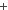 